Publicado en  el 22/04/2014 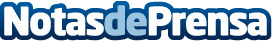 El Reina Sofía inunda la ciudad de librosEl Museo Reina Sofía organiza varias actividades con motivo de La Noche de los LibrosDatos de contacto:Museo Reina Sofía Nota de prensa publicada en: https://www.notasdeprensa.es/el-reina-sofia-inunda-la-ciudad-de-libros_1 Categorias: Literatura http://www.notasdeprensa.es